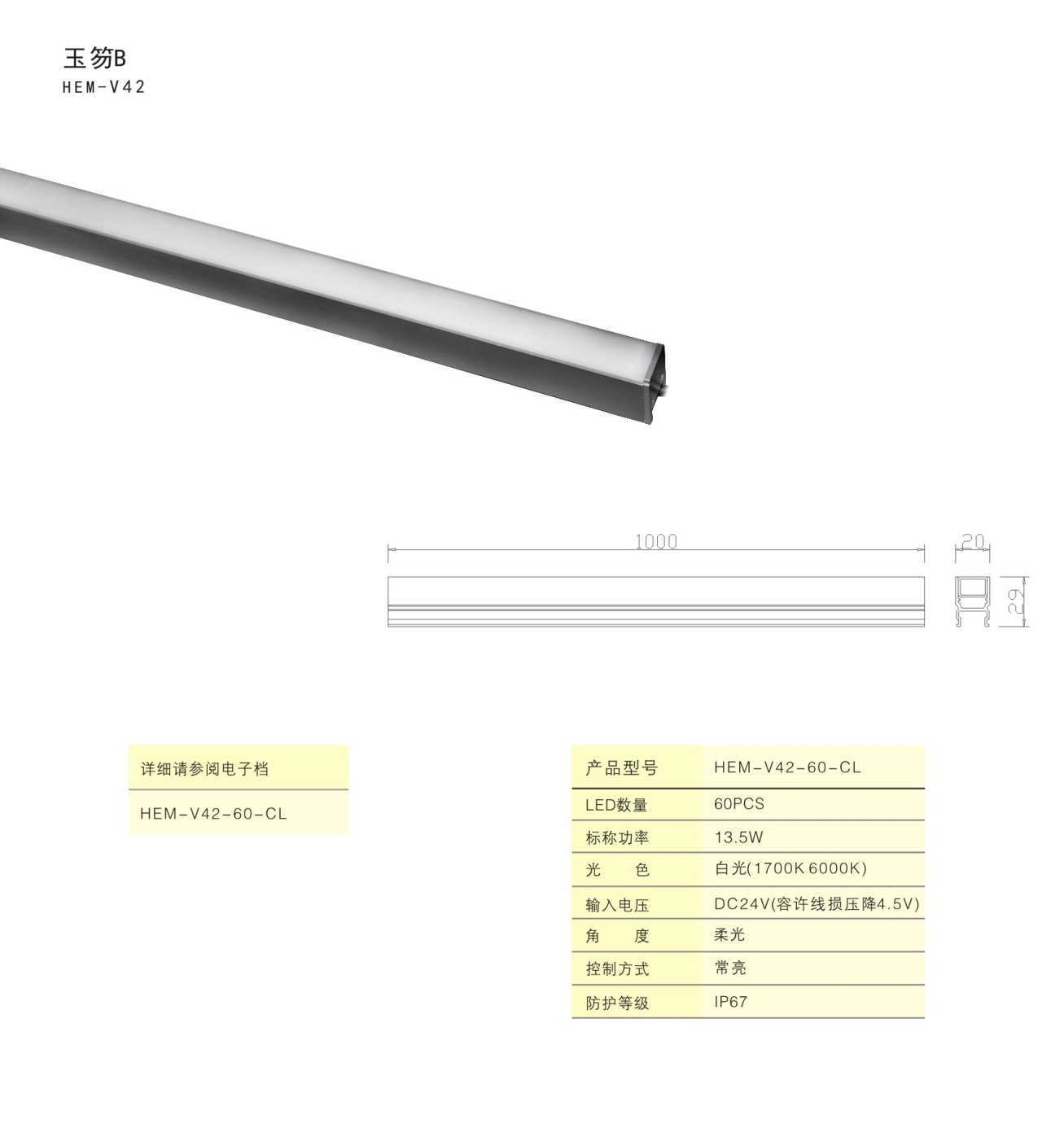 配光曲线无接线示意图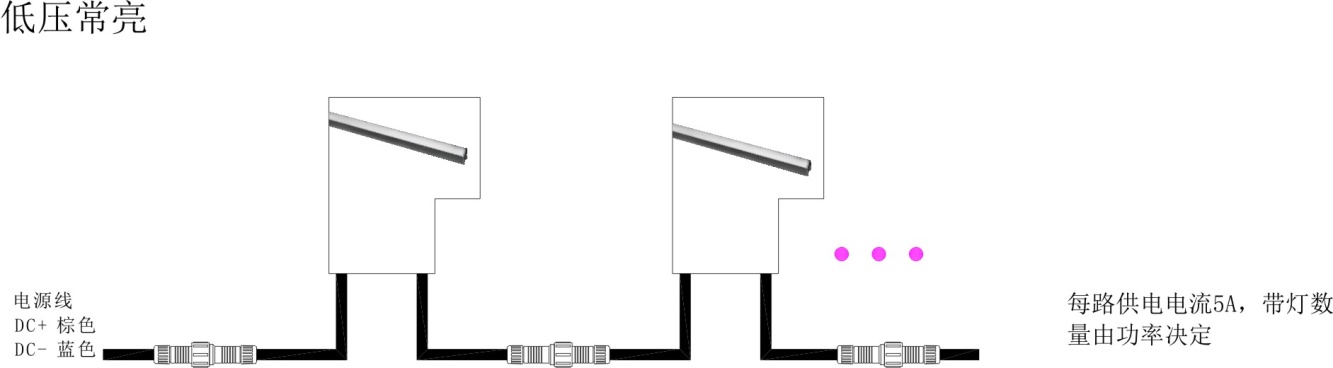 包装尺寸及重量产品型号：HEM-V42-60-CL产品型号：HEM-V42-60-CL配件：功    率13.5 W配件：光 通 量1417 lm配件：光    效105 lm/w配件：电    压□DC24V 配件：符合标准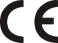 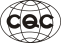 配件：1、灯具采用挤型铝合金，表面阳极氧化处理或着色处理。2、透光板采用光学级PC材料；3、密封件采用优质硅胶。光    源OSRAM 2835LED数量60 PCS光源光效156 lm/w 156 lm/w 156 lm/w 配    光中心光强电    源控制方式CL控制方式没有DMX512装箱数量48套包装尺寸（长×宽×高）1040×318×186mm重   量